Friends of Stoneleigh Library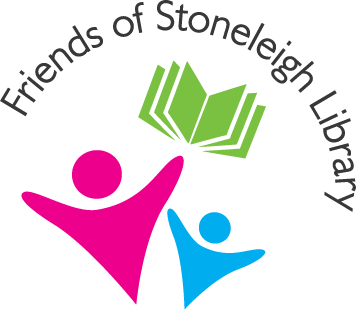 YOUNG PEOPLE’S VOLUNTEER INTEREST FORMYOUNG PEOPLE’S VOLUNTEER INTEREST FORMYOUNG PEOPLE’S VOLUNTEER INTEREST FORMYOUNG PEOPLE’S VOLUNTEER INTEREST FORMYOUNG PEOPLE’S VOLUNTEER INTEREST FORMPERSONAL DETAILSPERSONAL DETAILSPERSONAL DETAILSPERSONAL DETAILSPERSONAL DETAILSFirst NameLast NameAddressE-mail AddressPhone NumberGenderDate of BirthSchool / CollegeYOUR AVAILABILITYYOUR AVAILABILITYYOUR AVAILABILITYYOUR AVAILABILITYYOUR AVAILABILITYYOUR AVAILABILITYYOUR AVAILABILITYYOUR AVAILABILITYYOUR AVAILABILITYYOUR AVAILABILITY(We are asking volunteers to do one session every two weeks. Please tick all the sessions that you could do and put them in order of preference by adding 1st, 2nd etc.)Mon amMon pmTues amTues pmThurs amFri amFri pmSat amSat pm(We are asking volunteers to do one session every two weeks. Please tick all the sessions that you could do and put them in order of preference by adding 1st, 2nd etc.)Ticks   →(We are asking volunteers to do one session every two weeks. Please tick all the sessions that you could do and put them in order of preference by adding 1st, 2nd etc.)Preference(We are asking volunteers to do one session every two weeks. Please tick all the sessions that you could do and put them in order of preference by adding 1st, 2nd etc.)Exact times availableWhy have you decided to volunteer in the library?Why have you decided to volunteer in the library?What do you think you will particularly enjoy doing?What do you think you will particularly enjoy doing?Tell us a bit about yourself by circling the most appropriate number:Tell us a bit about yourself by circling the most appropriate number:                              (a lot)1                      2                      3                      4(not at all)                              (a lot)1                      2                      3                      4(not at all)I would enjoy working on displays          1                      2                      3                      4I like meeting people          1                      2                      3                      4I like making things orderly          1                      2                      3                      4I enjoy working with children          1                      2                      3                      4 SignaturePARENTAL PERMISSIONPARENTAL PERMISSIONI give permission for my son/daughter to volunteer in Stoneleigh Library at any of the times indicated overleaf. I am happy for Friends of Stoneleigh Library to contact him/her on any of the addresses/telephone numbers/e-mail addresses given overleaf. I give permission for my son/daughter to volunteer in Stoneleigh Library at any of the times indicated overleaf. I am happy for Friends of Stoneleigh Library to contact him/her on any of the addresses/telephone numbers/e-mail addresses given overleaf. Parent’s signatureIf you have any questions to ask before giving permission for your son / daughter to volunteer please contact Diana Kay at friendsstoneleighlib@gmail.com or phone 020 8224 0850If you have any questions to ask before giving permission for your son / daughter to volunteer please contact Diana Kay at friendsstoneleighlib@gmail.com or phone 020 8224 0850